Oxfordshire Libraries Reading GroupMembership FormPlease e-mail the completed form to: readinggroups@oxfordshire.gov.ukThe contact person named on this form will be responsible for letting us know which books you would like to read and making sure that the books are all returned. Please refer to the document ‘Your Reading Group Membership’ before completing this form.GDPR and Data Protection Act 2018. Information supplied by you will be processed to provide and monitor library services. No information will be disclosed to any individual or organisation outside Oxfordshire County Council unless required by law.By completing this form you agree to abide by the Library Terms and Conditions available at www.oxfordshire.gov.uk/libraries or your local library.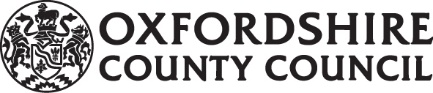 Your Details * mandatory fieldYour Details * mandatory fieldYour Details * mandatory fieldName of Reading Group*Contact Person for Group*TitleSurname*First Names*Address*Postcode*Phone/Mobile Phone E-mail address How did you find out about the reading group service?How did you find out about the reading group service?How did you find out about the reading group service?Membership detailsMembership detailsMembership detailsWhich library would you like to collect your books from? Which library would you like to collect your books from? How many copies (up to 12) of each title will you need to borrow? How many copies (up to 12) of each title will you need to borrow? When do you meet? When do you meet? Dates/frequency of meetingsDates/frequency of meetingsWhere do you meet?Where do you meet?Please tick this box if you welcome new members Are you happy for us to give your contact details to people seek a reading group to join?Yes/No (please delete as appropriate)Please tick this box if you welcome new members Are you happy for us to give your contact details to people seek a reading group to join?Yes/No (please delete as appropriate)Please tick this box if you welcome new members Are you happy for us to give your contact details to people seek a reading group to join?Yes/No (please delete as appropriate)The above Reading Group would like to opt for Librarian Selection(Please delete as appropriate)ORThe above Reading Group would like Oxfordshire Reading GroupService to provide titles from a wish list but agrees to accept a Librarian Selection if none of the wish list titles are available.(Please delete as appropriate)The wish list is attached/sent separately.(please delete as appropriate)The above Reading Group would like to opt for Librarian Selection(Please delete as appropriate)ORThe above Reading Group would like Oxfordshire Reading GroupService to provide titles from a wish list but agrees to accept a Librarian Selection if none of the wish list titles are available.(Please delete as appropriate)The wish list is attached/sent separately.(please delete as appropriate)The above Reading Group would like to opt for Librarian Selection(Please delete as appropriate)ORThe above Reading Group would like Oxfordshire Reading GroupService to provide titles from a wish list but agrees to accept a Librarian Selection if none of the wish list titles are available.(Please delete as appropriate)The wish list is attached/sent separately.(please delete as appropriate)From time to time we send out newsletters with information on the reading group, other library events etc. Please tick if you do not wish to receive information about OCC services to reading groups. From time to time we send out newsletters with information on the reading group, other library events etc. Please tick if you do not wish to receive information about OCC services to reading groups. From time to time we send out newsletters with information on the reading group, other library events etc. Please tick if you do not wish to receive information about OCC services to reading groups. 